POOL CLOSING INSTRUCTIONSVacuum poolBalance chemicals and add winterizing chemicals per winter kit’s instructions.Run filter for 1 hour.Either lower the water below the return or put a plug in your return and either a plate or gizmo in your skimmer to block the water flow.  When using a plug and plate/gizmo, you don’t need to lower the water level.Disconnect hoses from skimmer, return, filter and pump.Drain all water out of the filter and the pump and store in a shed or a dry place.Inflate ice compensator ¾ of the way and tie down to the center of the pool.Put cover over the pool.  It should touch the water all the way around the ice compensator (not installed like a tent).  It is good to have some water left on the cover so that the wind doesn’t blow the cover up.Weave cable in and out of the grommets all the way around the pool and thread through each side of the winch, pulling excess from each side all the way through.  Then tighten the winch.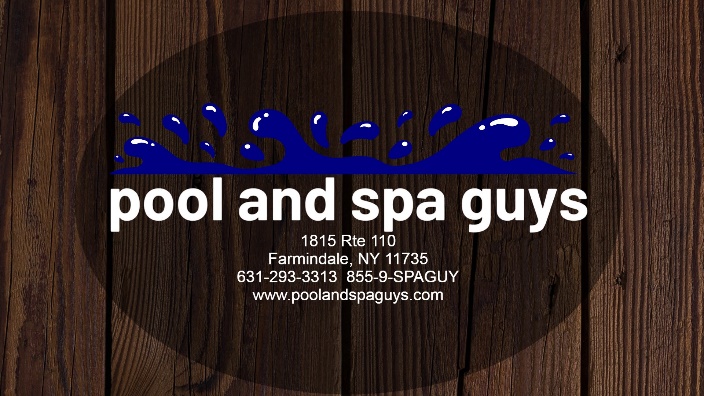 